Упражнение 2.1 Арифметические операции ВыполненоПовторите упражнение:Создайте программу, которая переводит метры в километры. Например, пользователь вводит 2345 метров, а программа в ответ отображает 2 километра и 345 метров.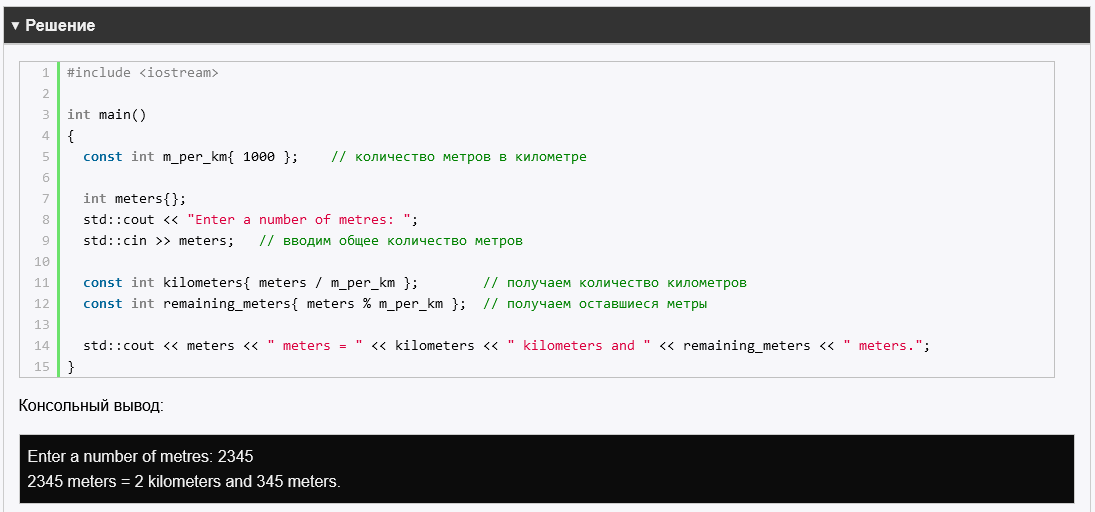 Напишите программу обмена валют: программа запрашивает текущий курс доллара, например, к рублю, и количество единиц (рублей) для конвертации и выводит на консоль сконвертированную сумму в долларах.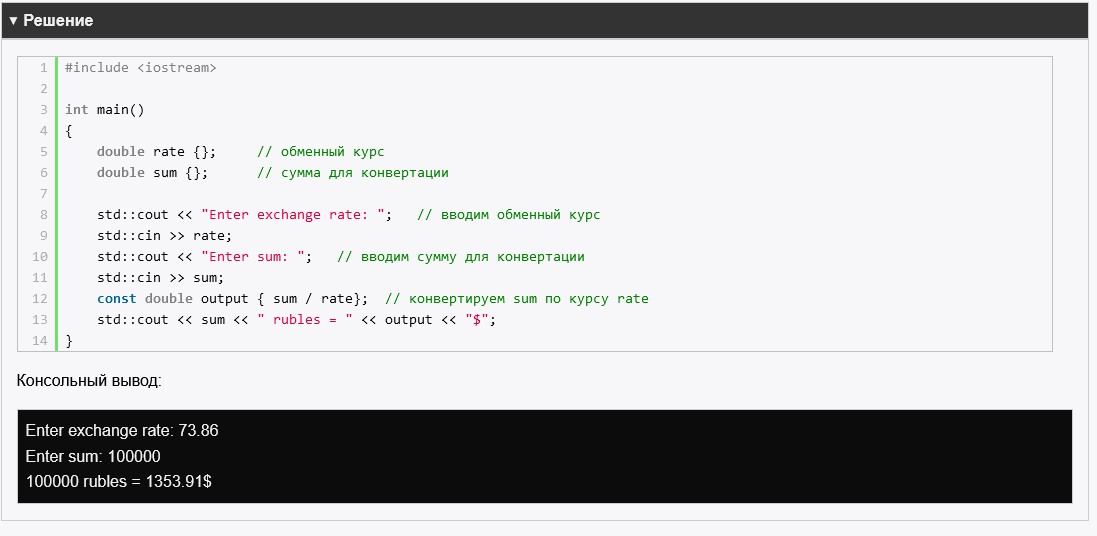 